CORRECTIONS DU LUNDI 18 MAIEcris les mots dans l’ordre alphabétique :souriante  -  gentille  - joyeuse   - sportive – bienveillante – amie – prendreamie – bienveillante – gentille – joyeuse – prendre – souriante -  sportive Recherche le mot « bienveillant » dans le dictionnaire et recopie la définition :compassion​​​ nom fémininSentiment qui porte à plaindre autrui et à partager ses souffrances. ➙ sympathie ;  pitié. Avoir de la compassion pour qqn (➙ compatir).                                                     LE FUTURComplète les phrases en conjuguant le verbe indiqué entre parenthèses :(prendre) Je  prendrai  des cours de danse l’année prochaine.(vouloir) Tu voudras  marcher dans la montagne.(dire) On dira  à tout le monde de venir faire la fête !(venir) Nous viendrons manger chez toi.(faire) Vous  ferez de bons gâteaux.(voir) Elles verront de belles couleurs dans le ciel,  ce soir. MATHEMATIQUES - Problèmes de divisionEXEMPLE : J’ai 12 jeux à répartir équitablement dans mes trois boîtes de jeux. Combien de jeux y aura-t-il dans chacun des boîtes ?Calcul : je partage les 12 en 3, donc je peux dire : Je divise 12 par 3                                                                                        12 ÷  3 = 4Le signe ÷  veut dire diviserPhrase réponse : Il y aura 4 jeux dans chacune des 3 boîtes.GEOMETRIE : Reconnaître le triangle rectanglePetit rappel : un triangle est un polygone qui a 3 côtés, 3 angles et 3 sommets. Il existe un triangle un peu spécial, il se nomme le triangle rectangle car il possède un angle droit !Tu peux regarder à nouveau la vidéo:https://lesfondamentaux.reseau-canope.fr/video/reconnaitre-un-triangle-rectangle.htmlFais les exercices suivants de ton manuel de mathématiques :Exercice n°5 page 107 :J’ai 15 jeux à répartir dans 3 boîtes.Combien y aura-t-il de jeux dans chacune des boîtes ?Calcul : 15 ÷ 3 = 5Phrase réponse : Il y aura 5 jeux dans chaque boîte. J’ai 20 jeux à répartir dans 4 boîtes.Combien y aura-t-il de jeux dans chacune des boîtes ?Calcul : 20 ÷ 4 = 5Phrase réponse : Il y aura 5 jeux dans chaque boîte.J’ai 26 bonbons à partager entre 4 enfants.Combien chaque enfant aura-t-il de bonbons?Calcul : 26 ÷ 4 = 6  et il en reste 2Phrase réponse : Chaque enfant aura 6 bonbons et il en restera 2. 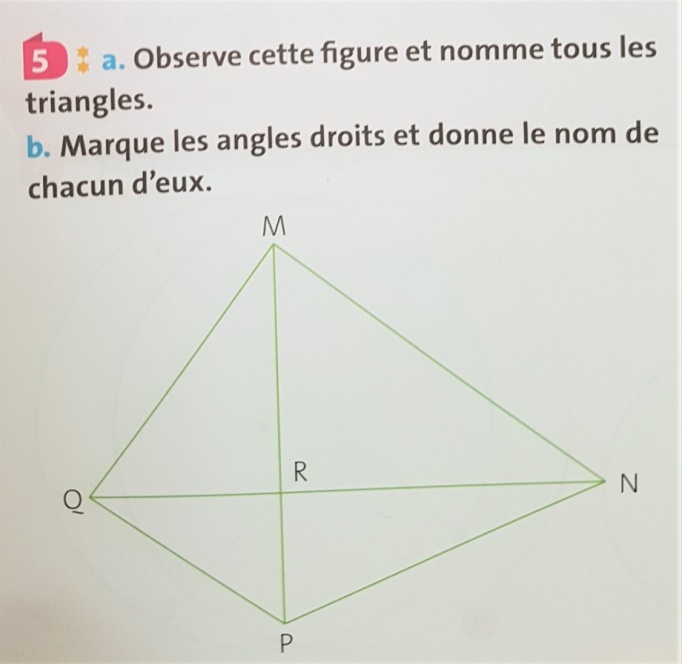 QMR      -     RNMRPN        -     RQP       B. Le nom des angles droits : R. 